TENTOONSTELLINGSOVEREENKOMST
MET VERKOOPSBEMIDDELINGDe ondergetekenden: 1°	……………………………………………………………………(naam en rechtsvorm)
gevestigd te ……………………………………………………(adres zetel)
ingeschreven in de Kruispuntbank van Ondernemingen onder het nummer………………………..
ten deze vertegenwoordigd door de heer/mevrouw …………………………………………………… (functie),
hierna genoemd “de Organisator”; en2°	…………………………………………………………………………… ,
wonende te ……………………………………………………………………………,
hierna genoemd “de Kunstenaar”;
zijn het volgende overeengekomen Voorwerp van de overeenkomst 1.	Deze overeenkomst heeft tot voorwerp het bepalen van de rechten en verplichtingen van de partijen in het kader van de door de organisator geplande tentoonstelling “.........................................................................” (hierna de tentoonstelling genoemd). Werk van de kunstenaar 2.	De organisator zal werk van de kunstenaar tentoonstellen, promoten en/of verkopen onder de hierna bepaalde voorwaarden. 3.	Het tentoon te stellen werk van de kunstenaar wordt beschreven in de aan deze overeenkomst gehechte bijlage A.  
of/en (*= schrappen wat niet past)	De kunstenaar zal nieuw werk realiseren voor de tentoonstelling.  Partijen sluiten hiertoe een afzonderlijke overeenkomst voor een creatieopdracht, gehecht als bijlage C aan deze overeenkomst.4.	Het werk dat de kunstenaar in bruikleen geeft aan de organisator, wordt beschreven in het bruikleenformulier, volgens het model gehecht als bijlage B aan huidige overeenkomst. 
Dit bruikleenformulier wordt opgesteld voor het heentransport van het werk. Het wordt voor akkoord ondertekend door de kunstenaar en de organisator. Tentoonstellingsmodaliteiten Tentoonstellingsperiode 5. 	Het werk zal door de organisator tentoongesteld worden van .......................... tot ................................... De kunstenaar en de organisator kunnen overeenkomen de tentoonstellingsperiode te wijzigen. Een dergelijk akkoord dient schriftelijk vastgelegd te worden. Tentoonstellingsruimte 6.	Het werk zal tentoongesteld worden op de volgende locatie ......................................................................................................................... .......................................................................................................................... ..........................................................................................................................  
De organisator informeert de kunstenaar van de volgende fysieke kenmerken van deze ruimte: ............................................................................................................................................. ....................................................................................................... .......................................................................................................................... .......................................................................................................................... ..........................................................................................................................  7.	De tentoonstellingsruimte is tijdens de tentoonstelling geopend voor het publiek op de volgende dagen en uren:
………………….Omschrijving van de opstelling8.	Type tentoonstelling:  
•solotentoonstelling 
•groepstentoonstelling (aantal kunstenaars............................) •andere:................................................................................... .........................................................................................(preciseren) 9.	Zo het een groepstentoonstelling betreft: 
•wordt een lijst van de namen van de andere deelnemers aan huidige overeenkomst gehecht, die enkel in onderling akkoord kan gewijzigd worden; 
•zal de organisator de namen van de andere deelnemers aan de tentoonstelling schriftelijk aan de kunstenaar bezorgen, ten laatste...............................dagen voorafgaand aan de opening van de tentoonstelling.(*)  Zo het een groepstentoonstelling betreft, zal de organisator in overleg met de kunstenaar bepalen welk deel van de ruimte de kunstenaar toekomt en hem/haar een schriftelijke omschrijving en/of plan van de gehele tentoonstelling bezorgen, ten laatste ........................................dagen voorafgaand aan de opening van de tentoonstelling. Opbouw en afbouw van de tentoonstelling De tentoonstelling zal opgebouwd worden op ......................................van......................tot ..........................  (dagen en uren specificeren).  
De tentoonstelling zal afgebroken worden op ......................................van......................tot .......................... (dagen en uren specificeren).  De organisator draagt zorg en is financieel verantwoordelijk voor de op-en afbouw van de tentoonstelling. De op-en afbouw gebeurt in overleg met de kunstenaar.  De kunstenaar verbindt zich ertoe daarbij aanwezig te zijn en/of hieraan mee te werken. De organisator verbindt zich er toe de technische richtlijnen van de kunstenaar te volgen bij de montage en/of installatie van het werk, zoals vermeld in het bruikleenformulier.  Voor de medewerking en/of aanwezigheid tijdens de op-en afbouw van de tentoonsteling ontvangt de  kunstenaar de volgende vergoeding:....HangrechtVoor het verlenen van de toelating tot het publiek vertonen van zijn werk, ontvangt de kunstenaar de volgende vergoeding:...Transport en levering van het werkDe kunstenaar zal het werk klaar hebben voor transport uiterlijk........................dagen voor de openingsdatum van de tentoonstelling op het volgend adres:............................................................................................. ......................................................................................................................... ..........................................................................................................................  
De organisator / de kunstenaar (*) zal ten laatste ........................dagen na het einde van de tentoonstelling het werk terugbrengen / ophalen (*) op het volgend adres:................................................................................................... ......................................................................................................................... ..........................................................................................................................  De organisator/ kunstenaar (*) is verantwoordelijk voor het transport van het werk.  Partijen zijn vrij in de keuze van transporteur;  of  verbinden er zich toe de volgende transporteur te kiezen:..................................................................................................... :........................................................................................................................ ......................................................................................................................(*).  
De organisator draagt de kosten van dit transport. Indien dit transport georganiseerd wordt door de kunstenaar, verbindt de organisator er zich toe op voorlegging van de factuur dit bedrag aan de kunstenaar terug te betalen. De organisator verbindt er zich toe het werk terug te brengen in de verpakking gebruikt voor het heentransport.  Indien dit niet mogelijk is, verbindt de organisator er zich toe het werk terug te brengen in een kwalitatief gelijkaardige verpakking.  De kosten voor deze verpakking(en) worden gedragen door de organisator.  Nadat het terugtransport plaatsgevonden heeft, maken beide partijen samen een staat op van het in bruikleen gegeven werk. Deze staat bij teruggave wordt vermeld op het bruikleenformulier. Credits 18.	De organisator zal op een duidelijke wijze het werk en de eventuele reproducties ervan identificeren. Deze identificatie bevat de vermelding ‘courtesy of’’, de naam van de kunstenaar, het jaar waarin het werk gerealiseerd werd en desgevallend de naam van de bruikleengever. Deze identificatie zal in de onmiddellijke buurt van het werk (en de reproductie) geplaatst worden. of Deze identificatie zal geplaatst worden op de volgende plaats: .............................................................................................................. :........................................................................................................................ .......................................................................................................................... Machtiging tot verkoop 19.	De kunstenaar verleent de organisator gedurende de tentoonstelling de exclusieve machtiging tot verkoop van het werk, in naam en voor rekening van de kunstenaar.  De organisator zal het werk slechts verkopen tegen de minimumprijs, zoals bepaald in bijlage A onder ‘verkoopprijs’. De organisator kan het werk slechts aan een lagere prijs verkopen mits schriftelijke toestemming van de kunstenaar.  Indien de kunstenaar op verzoek van de organisator toestemming geeft tot verkoop tegen een lagere prijs, wordt de vergoeding van de organisator, bepaald in art. 20, berekend op deze lagere prijs.  Zo de organisator een koop in naam en voor rekening van de kunstenaar gesloten heeft, licht hij de kunstenaar hiervan onmiddellijk in.  Vergoeding voor bemiddeling 20. 	De organisator ontvangt als vergoeding voor de door hem verrichte diensten bij elke verkoop: ..........% van de volledige verkoopprijs, exclusief BTW; ..........% van de verkoopprijs, verminderd met de gestaafde productiekosten van het werk, met een maximum van ........................(*) Verkoop De verkoopprijs wordt geïnd door de kunstenaar/ de organisator in naam en voor rekening van de kunstenaar.(*)  Indien de verkoopprijs door de organisator wordt geïnd, stort de organisator de verkoopprijs aan de kunstenaar door uiterlijk 30 dagen na de datum van verkoop, na afhouding van de hem in art. 20 bepaalde vergoeding.  
Indien de organisator, ook na daartoe in gebreke gesteld te zijn door de kunstenaar, in gebreke blijft dit bedrag over te maken, zal hij van rechtswege een intrest aan de wettelijk intrestvoet vanaf de hoger vermelde vervaldag op dit bedrag verschuldigd zijn.  Promotie en publiciteit De organisator draagt zorg voor de promotie en de publiciteit van de tentoonstelling volgens zijn gebruikelijke kanalen, en/of op de volgende wijze: ................................................................................................................. ........................................................................................................................ .......................................................................................................................... (specificeren: bv. uitnodigingskaart, affiche, flyer, nieuwsbrief, seizoensbrochure, advertenties, website, e-brief) (*)  De organisator draagt de kosten voor de promotie en de publiciteit.  De kunstenaar zal op verzoek van de organisator voor promotiedoeleinden zijn/haar relevante persoonlijke gegevens verstrekken, alsmede het volgend promotiemateriaal over het te exposeren werk ................................................................................................................. ........................................................................................................................ ..................................................................................................................(specificeren) (*). De kunstenaar geeft de organisator de toestemming de hiernavolgende auteursrechten op het werk / op het promotiemateriaal van het werk / op het werk én het promotiemateriaal ervan (*) te gebruiken:  
De organisator heeft het recht om het werk / het promotiemateriaal van het werk / op het werk én het promotiemateriaal ervan (*) vast te leggen, te reproduceren, publiek mede te delen en te verspreiden: geheel en/of gedeeltelijk op een klank- en/of beelddrager  op analoge wijze: ..............................................................(specificeren: bv. documentenbundel, boek, brochure, flyer, mondelinge uiteenzetting, video) op digitale wijze: .............................................................. (specificeren: alle vormen van tijdelijke of permanente informatiedragers, zoals diskette, CD-rom, DVD, harddisk, mini-disk, memory stick, internet e.a.) (*).  De organisator verbindt er zich toe van de verleende rechten slechts gebruik te maken in het kader van de promotie en publiciteit van huidige tentoonstelling.  
Deze niet-exclusieve licentie wordt aan de organisator verleend voor de volgende periode: van................................tot................................................  
Deze licentie geldt wereldwijd/ voor de volgende landen..................................... (*) De organisator is voor deze licentie geen vergoeding verschuldigd/ de volgende auteursrechtelijke vergoeding verschuldigd...  De kunstenaar vrijwaart de organisator van eventuele claims door derden naar aanleiding van de toegekende en uitgeoefende licentie.  De organisator zal een ontwerp/proefdruk van het promotie-en publiciteitsmateriaal ter goedkeuring aan de kunstenaar voorleggen, ten laatste ......................................dagen voor de publicatiedatum.  
De organisator zal ..........................exemplaren van dit promotie-en publiciteitsmateriaal kosteloos ter beschikking van de kunstenaar stellen.  De organisator verbindt zich ertoe wel/niet (*) een vernissage voor de tentoonstelling te organiseren op:............................................................... Partijen bepalen in onderling overleg het aantal uit te nodigen personen, organisaties en/of instanties in functie van de beschikbare middelen. De kunstenaar verbindt er zich toe ten laatste op ..........................een lijst van post-en mailadressen te bezorgen van uit te nodigen personen, organisaties en/of instanties. De kosten van deze vernissage worden gedragen door de organisator / andere ....................................................................................................................... Bewaring, bewaking en onderhoud De organisator is verantwoordelijk voor de bewaring, de bewaking en het onderhoud van het werk.  De organisator verbindt er zich toe het werk te bewaren, te bewaken en te onderhouden volgens de  richtlijnen van de kunstenaar in het bruikleenformulier vermeld.  Schaderegeling en verzekering van de werken De organisator is aansprakelijk voor de schade aan het werk, veroorzaakt gedurende de periode dat hij het werk in bruikleen heeft, met inbegrip van het heen- en terugtransport, en in het algemeen tot de dag dat het werk terug bij de kunstenaar wordt afgeleverd.  

De organisator is evenwel niet aansprakelijk voor de schade die het gevolg is van het normale gebruik van het werk waarvoor het werd uitgeleend. De organisator is evenmin aansprakelijk voor schade die ontstaan is ten gevolge van verborgen gebreken en constructiefouten van het werk, noch voor schade die aantoonbaar te wijten is aan de kunstenaar.  Indien de organisator beschadigingen aan het werk vaststelt zal hij deze beschadigingen onmiddellijk schriftelijk aan de kunstenaar melden. De beschadigingen worden door beide partijen genoteerd op het bruikleenformulier.  Bij onherstelbare schade, verlies of diefstal van het werk dient de organisator de waarde, zoals geschat in het bruikleenformulier, te vergoeden.  Bij herstelbare schade, dient de organisator binnen redelijke termijn te zorgen voor de restauratie van het beschadigde werk en de restauratiekosten te vergoeden. Herstellingen zullen in overleg met de kunstenaar worden uitbesteed aan een gespecialiseerde firma. Het is de organisator verboden zelf herstellingen uit te voeren zonder de uitdrukkelijke toestemming van de kunstenaar.  De restauratie van het werk zal gebeuren volgens de richtlijnen van de kunstenaar.  Bij betwisting of de schade al dan niet herstelbaar is en het werk behoorlijk hersteld is, kiezen beide partijen een expert. Indien deze experts niet tot een akkoord komen, wordt een derde expert aangeduid door de Rechtbank van eerste aanleg te ............................................... Deze drie experts beslissen bij meerderheid van de stemmen.  De organisator verbindt er zich toe de in de sector gebruikelijke verzekering ‘alle risico’s’ van nagel tot nagel af te sluiten voor de waarde van het werk zoals geschat in het bruikleenformulier.  Deze verzekering dient de aansprakelijkheid van de organisator te dekken, inclusief ingeval vernietiging, beschadiging, diefstal of verdwijning van het werk tijdens of naar aanleiding van de tentoonstelling. De kosten van de verzekering zijn ten laste van de organisator. De organisator bezorgt de kunstenaar, op diens verzoek, kopie van deze polis. Het voordeel van deze verzekering komt aan de kunstenaar toe. Varia Op deze overeenkomst is het Belgische recht van toepassing. Voor het beslechten van geschillen zijn enkel de rechtbanken van .................................. bevoegd.  In voorkomend geval worden onder het begrip kunstenaar tevens diens erfgenamen en rechtverkrijgenden begrepen.  De volgende bijlagen maken deel uit van deze overeenkomst: ......... [..... blz.]  *** Deze overeenkomst werd opgesteld in ..... exemplaren met ...... bijlagen die deel uitmaken van elk exemplaar; elk der partijen/ondertekenaars heeft een exemplaar ontvangen; ter bevestiging waarvan op elke voorgaande bladzijde van deze overeenkomst en op elke bladzijde van de bijlagen hebben geparafeerd en hierna hebben ondertekend te ......................................................, op ......................................................voor de kunstenaar: ..................................... voor de organisator: ..................................... 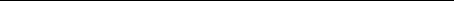 Bijlage A: 
Werk ........ Beschrijving van het werk: Auteur :...Eigenaar van het kunstwerk: ...Titel :...Kenmerken (materiaal, techniek):.............................. Oplage / unicum:...Genummerd / niet genummerd :...Afmetingen :...Jaar van ontstaan :...Wijze van openbaarmaking:... Verkoopprijs :...Presentatie en installatie van het werk; Nodige oppervlakte:... Benodigde afspeelapparatuur:... Ingelijst / met sokkel:... Speciale vereisten:... voor de kunstenaar: ..................................... voor de organisator: ..................................... 